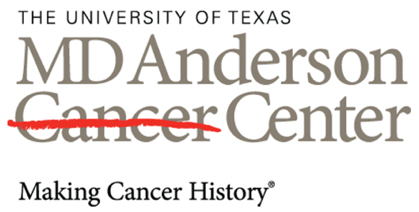 Emil J Freireich Leukemia Hematology Grand Rounds, Emil J Freireich Leukemia Hematology Grand Rounds - 1/20/2021, Emil J Freireich Leukemia Hematology Grand Rounds - 1/27/2021, Emil J Freireich Leukemia Hematology Grand Rounds - 2/3/2021, Emil J Freireich Leukemia Hematology Grand Rounds Targeting FLT3 mutant AML- Where do we go from here?   - 2/10/2021, Emil J Freireich Leukemia Hematology Grand Rounds  Recently Approved AML Drugs in Europe: How Biology Might Be Helpful Frontline? - 2/17/2021, Emil J Freireich Leukemia Hematology Grand Rounds -  Evolution Of Epigenetic Therapies in MDS and AML 3/17/2021, Emil J Freireich Leukemia Hematology Grand Rounds Population Genomic Approaches In Myeloid Disease - 4/14/2021, Emil J Freireich Leukemia Hematology Grand Rounds Erythrocytosis: Perspective Of The Hematologist - 4/21/2021, Emil J Freireich Leukemia Hematology Grand Rounds  Biology and novel therapy of AML with 3q26.2 lesions and EVI1 overexpression - 5/12/2021, Emil J Freireich Leukemia Hematology Grand Rounds - 5/19/2021, Emil J Freireich Leukemia Hematology Grand Rounds - Primers On Eosinophilic Hematologic Neoplasms  -  6/9/2021, Emil J Freireich Leukemia Hematology Grand Rounds Improving Outcomes In Patients Allografted for Acute Myeloid Leukemia - 6/16/2021, Emil J Freireich Leukemia Hematology Grand Rounds - Determinants Of Development And Progression Of Clonal Hematopoiesis  - 7/7/2021, Emil J Freireich Leukemia Hematology Grand Rounds - Targeting BCL-2 family proteins in Leukemias - 7/14/2021, Emil J Freireich Leukemia Hematology Grand Rounds -  What Is New At ASCO? EHA Brief - 7/21/2021, Emil J Freireich Leukemia Hematology Grand Rounds - CLL: The Role Of T Cells; Update O Ibrutinib In High Risk CLL - 8/4/2021, Emil J Freireich Leukemia Hematology Grand Rounds Understanding CLL Biology Through Mouse Models Of Human Genetics- 8/18/2021, Emil J Freireich Leukemia Hematology Grand Rounds - 10/6/2021, Emil J Freireich Leukemia Hematology Grand Rounds - 10/13/2021, Emil J Freireich Leukemia Hematology Grand Rounds - 10/20/2021, Emil J Freireich Leukemia Hematology Grand Rounds - 10/27/2021, Emil J Freireich Leukemia Hematology Grand Rounds - 11/3/2021, Emil J Freireich Leukemia Hematology Grand Rounds - 11/10/2021, Emil J Freireich Leukemia Hematology Grand Rounds - 11/17/2021, Emil J Freireich Leukemia Hematology Grand Rounds - 11/24/2021, Emil J Freireich Leukemia Hematology Grand Rounds - 12/1/2021, Emil J Freireich Leukemia Hematology Grand Rounds - 12/8/2021, Emil J Freireich Leukemia Hematology Grand Rounds - 12/15/2021, Emil J Freireich Leukemia Hematology Grand Rounds - 12/22/2021, Emil J Freireich Leukemia Hematology Grand Rounds - 12/29/2021, Update on myeloproliferative neoplasms from ASH 2020, Emil J Freireich Leukemia Hematology Grand Rounds   Topic Treatment of MDS in 2021: an ASH update, Emil J Freireich Leukemia Hematology Grand Rounds Progress in AML Leukemia - 3/3/2021, Emil J Freireich Leukemia Hematology Grand Rounds -   AMLSG: Clinical and Translational Research Projects 3/10/2021, Emil J Freireich Leukemia Hematology Grand Rounds AML From An Australian Perspective  - 3/24/2021, Emil J Freireich Leukemia Hematology Grand Rounds IDH Mutation in AML - 4/7/2021, Emil J Freireich Leukemia Hematology Grand Rounds   Chimeric Antigen Receptor T-cell Therapy for Hematologic Malignancies - 4/28/2021, Emil J Freireich Leukemia Hematology Grand Rounds -  Chimeric antigen receptor T-cell therapy for hematologic malignancies - 5/5/2021, Emil J Freireich Leukemia Hematology Grand Rounds - Dissecting The Mechanism Of Bone Marrow Failure In AML -  6/2/2021, Emil J Freireich Leukemia Hematology Grand Rounds Core Binding Factor AML Making Good Better - 6/23/2021, Emil J Freireich Leukemia Hematology Grand Rounds Cytogenetics And NGS In Routine Diagnostic Workup In Hematology As Supported By AI - 8/11/2021, Emil J Freireich Leukemia Hematology Grand Rounds Progress in Frontline AML Treatment at MDACC - 9/1/2021, Emil J Freireich Leukemia Hematology Grand Rounds - 9/15/2021, Emil J Freireich Leukemia Hematology Grand Rounds - 9/22/2021, Emil J Freireich Leukemia Hematology Grand Rounds - 9/29/2021, TBA- Emil J Freireich Leukemia Hematology Grand Rounds - 1/20/20211/20/2021 8:00:00 AM to 1/20/2021 9:00:00 AMOnlineTarget Audience:Specialties:	LeukemiaProfessions:	Physician (MD or DO), Nurse/APN, Student or TraineeDescription:Weekly series discussing new research in the field of Leukemia. , Weekly series discussing new research in the field of Leukemia. 

Objective(s): 1 Apply new strategies for treating Acute Myeloid Leukemia to improve patient outcomes. 2 Interpret the available data for treatment of intermediate or high-risk Myelofibrosis. 3 Incorporate new options for Myelodysplastic Syndrome in practice.
Location: Online
Specialties: Leukemia

Faculty Disclosures: 
Keith Pratz, MD (Membership on advisory committees or review panels, board membership, etc.-Abbvie|Membership on advisory committees or review panels, board membership, etc.-Astellas|Membership on advisory committees or review panels, board membership, etc.-Celgene|Membership on advisory committees or review panels, board membership, etc.-Bristol-Myers Squibb - 02/04/2021)
Download Handout , Weekly series discussing new research in the field of Leukemia. 

Objective(s): 1 Apply new strategies for treating Acute Myeloid Leukemia to improve patient outcomes. 2 Interpret the available data for treatment of intermediate or high-risk Myelofibrosis. 3 Incorporate new options for Myelodysplastic Syndrome in practice.
Location: Online
Specialties: Leukemia

Faculty Disclosures: 
stephane de Botton, MD, PhD (Membership on advisory committees or review panels, board membership, etc.-Bristol-Myers Squibb|no-Pfizer, Inc. - 02/11/2021)
Download Handout , Weekly series discussing new research in the field of Leukemia. 

Objective(s): 1 Apply new strategies for treating Acute Myeloid Leukemia to improve patient outcomes. 2 Interpret the available data for treatment of intermediate or high-risk Myelofibrosis. 3 Incorporate new options for Myelodysplastic Syndrome in practice.
Location: Online
Specialties: Leukemia

Faculty Disclosures: 
Hagop Kantarjian, MD (Grant or research support-AbbVie-|Grant or research support-Amgen-|Grant or research support-Ascentage-|Grant or research support-Bristol-Myers Squibb-|Grant or research support-Daiichi Sankyo-|Grant or research support-Immunogen-|Grant or research support-Jazz-|Grant or research support-Pfizer, Inc.-|Grant or research support-Sanofi-Aventis-|Honoraria-AbbVie-|Honoraria-Actinium-|Honoraria-Adaptive Biotechnologies-|Honoraria-Amgen-|Honoraria-Apptitude Health-|Honoraria-Daiichi Sankyo-|Honoraria-Janssen Global-|Honoraria-Novartis AG-|Honoraria-Oxford Biometical-|Honoraria-Pfizer, Inc.-|Honoraria-Takeda Pharmaceuticals, Inc.- - 03/15/2021)
Download Handout , Weekly series discussing new research in the field of Leukemia. 

Objective(s): 1 Apply new strategies for treating Acute Myeloid Leukemia to improve patient outcomes. 2 Interpret the available data for treatment of intermediate or high-risk Myelofibrosis. 3 Incorporate new options for Myelodysplastic Syndrome in practice. 4 Utilize and implement new strategies for treating Acute Lymphocytic Leukemia, Chronic Lymphocytic Leukemia and other hematological cancers in clinical practice.
Location: Online
Specialties: Leukemia

Faculty Disclosures: 
Elli Papaemmanuil, PhD (Nothing to disclose - 04/14/2021)
Download Handout , Weekly series discussing new research in the field of Leukemia. 

Objective(s): 1 Apply new strategies for treating Acute Myeloid Leukemia to improve patient outcomes. 2 Interpret the available data for treatment of intermediate or high-risk Myelofibrosis. 3 Incorporate new options for Myelodysplastic Syndrome in practice.
Location: Online
Specialties: Leukemia

Faculty Disclosures: 
Cristhiam M Hernandez, MD (Cristhiam M Hernandez, MD: Nothing to disclose - 03/26/2021 )
, Weekly series discussing new research in the field of Leukemia. 

Objective(s): 1 Apply new strategies for treating Acute Myeloid Leukemia to improve patient outcomes. 2 Interpret the available data for treatment of intermediate or high-risk Myelofibrosis. 3 Incorporate new options for Myelodysplastic Syndrome in practice.
Location: Online
Specialties: Leukemia

Faculty Disclosures: 
Kapil N Bhalla, MD (Nothing to disclose - 05/05/2021)
, Weekly series discussing new research in the field of Leukemia. 

Objective(s): 1 Apply new strategies for treating Acute Myeloid Leukemia to improve patient outcomes. 2 Interpret the available data for treatment of intermediate or high-risk Myelofibrosis. 3 Incorporate new options for Myelodysplastic Syndrome in practice. 4 Utilize and implement new strategies for treating Acute Lymphocytic Leukemia, Chronic Lymphocytic Leukemia and other hematological cancers in clinical practice.
Location: Online
Specialties: Leukemia

Faculty Disclosures: 
Enrico Tiacci, MD (Nothing to disclose - 05/17/2021)
, Weekly series discussing new research in the field of Leukemia. 

Objective(s): 1 Apply new strategies for treating Acute Myeloid Leukemia to improve patient outcomes. 2 Interpret the available data for treatment of intermediate or high-risk Myelofibrosis. 3 Incorporate new options for Myelodysplastic Syndrome in practice.
Location: Online
Specialties: Leukemia

Faculty Disclosures: 
Andreas Reiter, MD (Grant or research support-Novartis AG-|Membership on advisory committees or review panels, board membership, etc.-Bristol-Myers Squibb-|Membership on advisory committees or review panels, board membership, etc.-Blueprint-|Membership on advisory committees or review panels, board membership, etc.-Incyte-|Membership on advisory committees or review panels, board membership, etc.-Celgene-|Membership on advisory committees or review panels, board membership, etc.-AOP Pharmaceuticals-|Membership on advisory committees or review panels, board membership, etc.-Deciphera-|Membership on advisory committees or review panels, board membership, etc.-Abbvie-|Clinical trial-Astra Zeneca-|Clinical trial-GlaxoSmithKline- - 05/31/2021)
, Weekly series discussing new research in the field of Leukemia. 

Objective(s): 1 Apply new strategies for treating Acute Myeloid Leukemia to improve patient outcomes. 2 Interpret the available data for treatment of intermediate or high-risk Myelofibrosis. 3 Incorporate new options for Myelodysplastic Syndrome in practice.
Location: Online
Specialties: Leukemia

Faculty Disclosures: 
Charles Craddock, MD, PhD (Speakers Bureau-JAZZ-|Speakers Bureau-Bristol-Myers Squibb-|Speakers Bureau-Abbvie-|Speakers Bureau-Eurocept-|Membership on advisory committees or review panels, board membership, etc.-Novartis AG- - 06/14/2021)
, Weekly series discussing new research in the field of Leukemia. 

Objective(s): 1 Apply new strategies for treating Acute Myeloid Leukemia to improve patient outcomes. 2 Interpret the available data for treatment of intermediate or high-risk Myelofibrosis. 3 Incorporate new options for Myelodysplastic Syndrome in practice.
Location: Online
Specialties: Leukemia

Faculty Disclosures: 
Koichi Takahashi, MD (Nothing to disclose - 05/26/2021)
Download Handout , Weekly series discussing new research in the field of Leukemia. 

Objective(s): 1 Apply new strategies for treating Acute Myeloid Leukemia to improve patient outcomes. 2 Interpret the available data for treatment of intermediate or high-risk Myelofibrosis. 3 Incorporate new options for Myelodysplastic Syndrome in practice.
Location: Online
Specialties: Leukemia

Faculty Disclosures: 
Marina Konopleva, MD, PhD (research funding/clinical trials support, Consulting with honorarium-AbbVie|research funding/clinical trials support, Consulting with honorarium-Genentech, Inc.|research funding/clinical trials support, Consulting with honorarium-Stem Line Therapeutics|research funding/clinical trials support, Consulting with honorarium-Forty Seven|research funding/clinical trials support/ collaborator-Eli Lilly and Company|research funding/clinical trials support/ colaborator-Cellectis|research funding/clinical trials support/ collaborator-ablynx|research funding/clinical trials support/ collaborator-Agios|research funding/clinical trials support/ collaborator-ascentage|research funding/clinical trials support/ collaborator-Astra Zeneca|research funding/clinical trials support/ collaborator-Sanofi-Aventis|Membership on advisory committees or review panels, board membership, etc.-Janssen pharmaceuticals|Stocks or stock options, excluding diversified mutual funds-Reata Pharmaceutical|research funding/clinical trials support/ collaborator-Rafael Pharmaceutical|patent- Research Funding- (Pending) -Novartis |patent- Research Funding- (issued;license)-Eli Lilly and Company|Research Funding- (Issued, Licensed, Royalities) -Reata Pharmaceutical - 02/04/2021)
Download Handout , Weekly series discussing new research in the field of Leukemia. 

Objective(s): 1 Apply new strategies for treating Acute Myeloid Leukemia to improve patient outcomes. 2 Interpret the available data for treatment of intermediate or high-risk Myelofibrosis. 3 Incorporate new options for Myelodysplastic Syndrome in practice.
Location: Online
Specialties: Leukemia

Faculty Disclosures: 
Hagop M Kantarjian, MD (Grant or research support-AbbVie-|Grant or research support-Amgen-|Grant or research support-Ascentage-|Grant or research support-Bristol-Myers Squibb-|Grant or research support-Daiichi Sankyo-|Grant or research support-Immunogen-|Grant or research support-Jazz-|Grant or research support-Novartis AG-|Grant or research support-Pfizer, Inc.-|Honoraria-AbbVie-|Honoraria-Actinium-|Honoraria-Adaptive Biotechnologies-|Honoraria-Amgen-|Honoraria-Apptitude Health-|Honoraria-BioAscend-|Honoraria-Daiichi Sankyo-|Honoraria-Delta Fly-|Honoraria-Janssen Global-|Honoraria-Novartis AG- - 07/08/2021)
Download Handout 

Download Handout , Weekly series discussing new research in the field of Leukemia. 

Objective(s): 1 Apply new strategies for treating Acute Myeloid Leukemia to improve patient outcomes. 2 Interpret the available data for treatment of intermediate or high-risk Myelofibrosis. 3 Incorporate new options for Myelodysplastic Syndrome in practice.
Location: Online
Specialties: Leukemia

Faculty Disclosures: 
Jan A Burger, MD (Grant or research support-Pharmacyclics, Inc.|Grant or research support-Other-BeiGene|Grant or research support-AstraZeneca|Honoraria-Other-Janssen - 01/20/2021)
Download Handout , Weekly series discussing new research in the field of Leukemia. 

Objective(s): 1 Apply new strategies for treating Acute Myeloid Leukemia to improve patient outcomes. 2 Interpret the available data for treatment of intermediate or high-risk Myelofibrosis. 3 Incorporate new options for Myelodysplastic Syndrome in practice.
Location: Online
Specialties: Leukemia

Faculty Disclosures: 
Elisa T tenHacken, PhD (Nothing to disclose - 08/10/2021)
Download Handout , Weekly series discussing new research in the field of Leukemia. 

Objective(s): 1 Apply new strategies for treating Acute Myeloid Leukemia to improve patient outcomes. 2 Interpret the available data for treatment of intermediate or high-risk Myelofibrosis. 3 Incorporate new options for Myelodysplastic Syndrome in practice.
Location: Online
Specialties: Leukemia

Faculty Disclosures: 
Guillermo Garcia-Manero, MD (Nothing to disclose - 01/05/2021)
Download Handout , Weekly series discussing new research in the field of Leukemia. 

Objective(s): 1 Apply new strategies for treating Acute Myeloid Leukemia to improve patient outcomes. 2 Interpret the available data for treatment of intermediate or high-risk Myelofibrosis. 3 Incorporate new options for Myelodysplastic Syndrome in practice.
Location: Online
Specialties: Leukemia

Faculty Disclosures: 
Hagop Kantarjian, MD (Grant or research support-Other-AbbVie|Grant or research support-Other-Amgen|Grant or research support-Other-Ascentage|Grant or research support-Bristol-Myers Squibb|Grant or research support-Daiichi Sankyo|Grant or research support-Other-Immunogen|Grant or research support-Other-Jazz|Grant or research support-Pfizer, Inc.|Grant or research support-Sanofi-Aventis|Honoraria-Other-AbbVie|Honoraria-Other-Actinium|Honoraria-Other-Adaptive Biotechnologies|Honoraria-Other-Amgen|Honoraria-Other-Apptitude Health|Honoraria-Other-BioAscend|Honoraria-Daiichi Sankyo|Honoraria-Other-Delta Fly|Honoraria-Other-Janssen Global|Honoraria-Novartis AG|Honoraria-Other-Oxford Biometical|Honoraria-Pfizer, Inc.|Honoraria-Takeda Pharmaceuticals, Inc. - 12/29/2020)
Download Handout , Weekly series discussing new research in the field of Leukemia. 

Objective(s): 1 Apply new strategies for treating Acute Myeloid Leukemia to improve patient outcomes. 2 Interpret the available data for treatment of intermediate or high-risk Myelofibrosis. 3 Incorporate new options for Myelodysplastic Syndrome in practice.
Location: Online
Specialties: Leukemia

Faculty Disclosures: 
Konstanze Döhner, MD (Nothing to disclose - 02/16/2021)
Download Handout , Weekly series discussing new research in the field of Leukemia. 

Objective(s): 1 Apply new strategies for treating Acute Myeloid Leukemia to improve patient outcomes. 2 Interpret the available data for treatment of intermediate or high-risk Myelofibrosis. 3 Incorporate new options for Myelodysplastic Syndrome in practice.
Location: Online
Specialties: Leukemia

Faculty Disclosures: 
Andrew Wei, MD, PhD (Grant or research support-Abbvie-|Grant or research support-Amgen-|Grant or research support-AstraZeneca-|Grant or research support-Celgene/BMS-|Grant or research support-Novartis AG-|Grant or research support-Servier-|Grant or research support-F. Hoffmann La Roche Ltd.-|Honoraria-Abbvie-|Honoraria-Amgen-|Honoraria-Astellas-|Honoraria-AstraZeneca-|Honoraria-Celgene/BMS-|Honoraria-Genentech, Inc.-|Honoraria-Janssen-|Honoraria-MacroGenics-|Honoraria-Novartis AG-|Honoraria-Pfizer, Inc.-|Honoraria-Servier-|Membership on advisory committees or review panels, board membership, etc.-Abbvie-|Membership on advisory committees or review panels, board membership, etc.-Amgen-|Membership on advisory committees or review panels, board membership, etc.-Astellas-|Membership on advisory committees or review panels, board membership, etc.-AstraZeneca-|Membership on advisory committees or review panels, board membership, etc.-Celgene/BMS-|Membership on advisory committees or review panels, board membership, etc.-Genentech, Inc.-|Membership on advisory committees or review panels, board membership, etc.-Janssen-|Membership on advisory committees or review panels, board membership, etc.-MacroGenics-|Membership on advisory committees or review panels, board membership, etc.-Novartis AG-|Membership on advisory committees or review panels, board membership, etc.-Pfizer, Inc.-|Membership on advisory committees or review panels, board membership, etc.-Servier-|Speakers Bureau-Novartis AG-|Speakers Bureau-Abbvie-|Speakers Bureau-Celgene/BMS-|Consulting Fee-Servier-|Receipt of Intellectual Property Rights/Patent Holder-AW is a former employee of the Walter and Eliza Hall Institute and is eligible for a fraction of the royalty stream related to venetoclax - - 03/19/2021)
Download Handout , Weekly series discussing new research in the field of Leukemia. 

Objective(s): 1 Apply new strategies for treating Acute Myeloid Leukemia to improve patient outcomes. 2 Interpret the available data for treatment of intermediate or high-risk Myelofibrosis. 3 Incorporate new options for Myelodysplastic Syndrome in practice.
Location: Online
Specialties: Leukemia

Faculty Disclosures: 
Courtney D DiNardo, MD (Membership on advisory committees or review panels, board membership, etc.-Other-Agios |Membership on advisory committees or review panels, board membership, etc.-Other-Celgene|Membership on advisory committees or review panels, board membership, etc.-Other-Abbvie|Stocks or stock options, excluding diversified mutual funds-Other-Notable Labs|Honoraria-Novartis AG|Honoraria-Other-Aprea|Honoraria-Gilead|Honoraria-Other-Foghorn Therapeutics - 12/18/2020)
Download Handout , Weekly series discussing new research in the field of Leukemia. 

Objective(s): 1 Apply new strategies for treating Acute Myeloid Leukemia to improve patient outcomes. 2 Interpret the available data for treatment of intermediate or high-risk Myelofibrosis. 3 Incorporate new options for Myelodysplastic Syndrome in practice.
Location: Online
Specialties: Leukemia

Faculty Disclosures: 
James Kochenderfer, MD (James Kochenderfer, MD: Grant or research support-Gilead-|Receipt of Intellectual Property Rights/Patent Holder-Gilead-|Grant or research support-Bristol-Myers Squib Aventis- - 04/17/2021 )


Objective(s): 1 Apply new strategies for treating Acute Myeloid Leukemia to improve patient outcomes. 2 Interpret the available data for treatment of intermediate or high-risk Myelofibrosis. 3 Incorporate new options for Myelodysplastic Syndrome in practice.
Location: Online
Specialties: Leukemia

Faculty Disclosures: 
James Kochenderfer, MD (James Kochenderfer, MD: Grant or research support-Gilead-|Receipt of Intellectual Property Rights/Patent Holder-Gilead-|Grant or research support-Bristol-Myers Squib Aventis- - 04/17/2021 )
, Weekly series discussing new research in the field of Leukemia. 

Objective(s): 1 Apply new strategies for treating Acute Myeloid Leukemia to improve patient outcomes. 2 Interpret the available data for treatment of intermediate or high-risk Myelofibrosis. 3 Incorporate new options for Myelodysplastic Syndrome in practice.
Location: Online
Specialties: Leukemia

Faculty Disclosures: 
James Kochenderfer, MD (Grant or research support-Gilead-|Receipt of Intellectual Property Rights/Patent Holder-Gilead-|Grant or research support-Bristol-Myers Squib Aventis- - 04/17/2021)
, Weekly series discussing new research in the field of Leukemia. 

Objective(s): 1 Apply new strategies for treating Acute Myeloid Leukemia to improve patient outcomes. 2 Interpret the available data for treatment of intermediate or high-risk Myelofibrosis. 3 Incorporate new options for Myelodysplastic Syndrome in practice.
Location: Online
Specialties: Leukemia

Faculty Disclosures: 
Tian Y Zhang, MD, PhD (Nothing to disclose - 05/21/2021)
, Weekly series discussing new research in the field of Leukemia. 

Objective(s): 1 Apply new strategies for treating Acute Myeloid Leukemia to improve patient outcomes. 2 Interpret the available data for treatment of intermediate or high-risk Myelofibrosis. 3 Incorporate new options for Myelodysplastic Syndrome in practice.

, Weekly series discussing new research in the field of Leukemia. 

Objective(s): 1 Apply new strategies for treating Acute Myeloid Leukemia to improve patient outcomes. 2 Interpret the available data for treatment of intermediate or high-risk Myelofibrosis. 3 Incorporate new options for Myelodysplastic Syndrome in practice.
Location: Online
Specialties: Leukemia

Faculty Disclosures: 
Torsten Haferlach, MD (Nothing to disclose - 07/26/2021)
Download Handout , Weekly series discussing new research in the field of Leukemia. 

Objective(s): 1 Apply new strategies for treating Acute Myeloid Leukemia to improve patient outcomes. 2 Interpret the available data for treatment of intermediate or high-risk Myelofibrosis. 3 Incorporate new options for Myelodysplastic Syndrome in practice.
Location: Online
Specialties: Leukemia

Faculty Disclosures: 
Tapan Kadia, MD (Grant or research support-Bristol-Myers Squibb|Grant or research support-Pfizer, Inc.|Grant or research support-Other-Abbvie|Grant or research support-Other-Amgen|Grant or research support-Genentech, Inc.|Grant or research support-Other-Ascentage|Grant or research support-Other-Cellenkos|Grant or research support-AstraZeneca|Grant or research support-Other-Astellas|Paid consultant-Other-Abbvie|Paid consultant-Genentech, Inc.|Grant or research support-Other-Jazz|Paid consultant-Other-Jazz|Paid consultant-Novartis AG|Paid consultant-Daiichi Sankyo|Paid consultant-Other-Agios|Paid consultant-Pfizer, Inc. - 01/28/2021)
Download Handout , Weekly series discussing new research in the field of Leukemia. 

Objective(s): 
Location: Online
Specialties: Leukemia

Faculty Disclosures: 
Srdan Verstovsek, MD, PhD (Nothing to disclose - 01/15/2021)
Download Handout 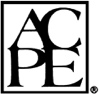 Accreditation:The University of Texas MD Anderson Cancer Center is accredited by the Accreditation Council for Continuing Medical Education (ACCME) to provide continuing medical education for physicians.Credit Designation:The University of Texas MD Anderson Cancer Center designates this live activity for a maximum of 1.00 AMA PRA Category 1 Credit(s)™.  Physicians should claim only the credit commensurate with the extent of their participation in the activity.Commercial Support:AstraZeneca Grant - AstraZeneca USFaculty & Planner Disclosure:Hardware & Software Requirements:If this activity includes a virtual meeting, the technical requirements are as follows:System Requirements:Internet Connection – broadband wired or wireless (3G or 4G/LTE)Speakers – built-in or wireless BluetoothWindows:Internet Browser – Internet Explorer 11+, Edge 12+, Firefox 27+, Chrome 30+Operating System – Windows 10 Home, Pro, or Enterprise. S Mode is not supported.Apple:Internet Browser – Safari 7+, Firefox 27+, Chrome 30+Operating System macOS 10.9 or laterProcessor Requirements:Minimum – Single-core 1GHz or higherRecommended – Dual-core 2GHz or higher (Intel i3/i5/i7 or AMD equivalent)RAM Requirements:Minimum – N/ARecommended – 4GBBandwidth:50 - 70kbps (down)Supported Tablet and Mobile Devices:Surface PRO 2 or higher and running Windows 8.1 or higheriOS and Android devicesBlackberry devicesName of individualIndividual's role in activityName of commercial interest/Nature of relationshipAbhishek Maiti, MDActivity Co-Director/ChairNaveen Pemmaraju, MDActivity Co-Director/ChairNothing to disclose - 01/07/2021Farhad Ravandi-Kahani, MDActivity Director/ChairGrant or research support-Other-Amgen|Grant or research support-Other-Xencor|Grant or research support-Other-Taiho|Grant or research support-Other-Abbvie|Grant or research support-Other-Astex|Grant or research support-Other-Huctichon|Grant or research support-Other-Prelude|Paid consultant-Other-Celgene|Paid consultant-Other-Bristol Myers Squibb|Paid consultant-Other-AstraZeneca|Paid consultant-Other-Novartis|Paid consultant-Other-Agios|Paid consultant-Other-Pfizer|Paid consultant-Other-Jazz - 12/29/2020Hagop M Kantarjian, MDOther Planning Committee MemberGrant or research support-Other-AbbVie|Grant or research support-Other-Amgen|Grant or research support-Other-Ascentage|Grant or research support-Bristol-Myers Squibb|Grant or research support-Daiichi Sankyo|Grant or research support-Other-Immunogen|Grant or research support-Other-Jazz|Grant or research support-Pfizer, Inc.|Grant or research support-Sanofi-Aventis|Honoraria-Other-AbbVie|Honoraria-Other-Actinium|Honoraria-Other-Adaptive Biotechnologies|Honoraria-Other-Amgen|Honoraria-Other-Apptitude Health|Honoraria-Other-BioAscend|Honoraria-Daiichi Sankyo|Honoraria-Other-Delta Fly|Honoraria-Other-Janssen Global|Honoraria-Novartis AG|Honoraria-Other-Oxford Biometical|Honoraria-Pfizer, Inc.|Honoraria-Takeda Pharmaceuticals, Inc. - 12/29/2020